2012-13 UW Orthopaedic Surgery R1s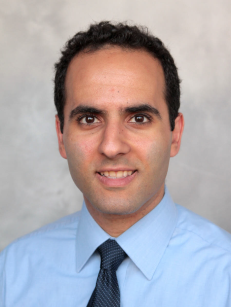 Ahmad BayomyUniversity of Washington School of Medicine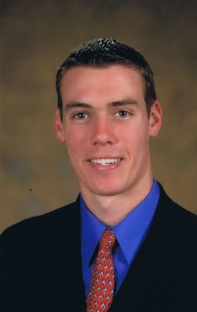 Kevin HugDuke University School of Medicine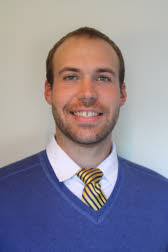 Calvin SchleppUniversity of Washington School of Medicine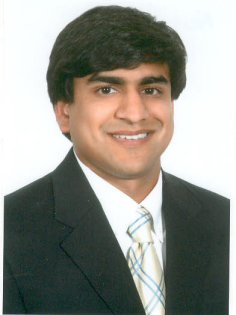 Neil TarabadkarMedical College of Georgia School of Medicine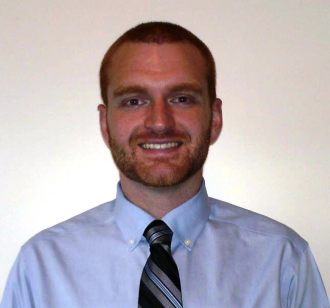 Christopher DomesOregon Health & Science University School of Medicine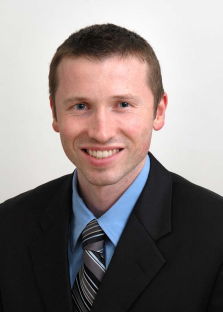 Alexander LauderBoston University School of Medicine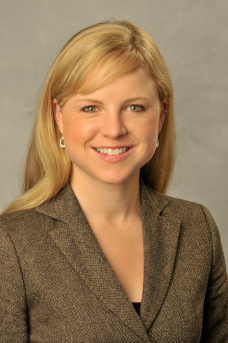 Sara ShippeeUniversity of Illinois College of Medicine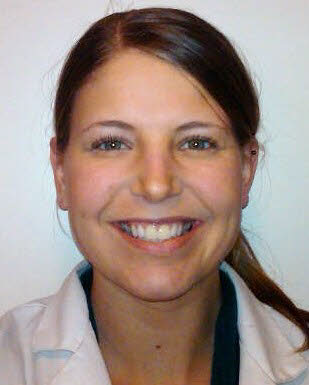 Shawn WernerOregon Health & Science University School of Medicine